Sample In-Home Learning ScheduleA consistent, predictable schedule supports daily structure and organized routines for students and will assist with their continued learning, health and wellness.  It is important to maintain consistency for our students and children during these challenging times.  Implementing a regular routine for our students is important and the use of a sample in-home learning schedule such as the one below can be used as a tool to support these consistencies and are meant to be flexible and adjusted to align with varying family and student needs.Other considerationsNot everything needs to be online! Playing games such as UNO, Scrabble Jr., Monopoly, etc., counts toward additional literacy, math, movement, and social skills practice.Become a Junior Ranger!Tips for online lessonsAllow for 15- to 20-minute sessions throughout the week.Encourage completion of every lesson that is started. Mistakes are OK. Your child should not shy away from incorrect answers, as they help find the right lesson to build learning progress.We know it’s difficult, but please resist the urge to help with answers so that your child doesn’t move ahead before he or she is truly ready.MondayTuesdayWednesdayThursdayFridayMorning RoutineFollow wake-up task schedule. Go to your daily workspace. Choose your reward for work completion!Follow wake-up task schedule. Go to your daily workspace. Choose your reward for work completion!Follow wake-up task schedule. Go to your daily workspace. Choose your reward for work completion!Follow wake-up task schedule. Go to your daily workspace. Choose your reward for work completion!Follow wake-up task schedule. Go to your daily workspace. Choose your reward for work completion!Reading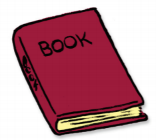 Work on assigned book through MyOn or do ULS for 15-20 minutesWork on assigned book through MyOn or do ULS for 15-20 minutesRepeat a lesson of your choice from Monday or WednesdayReading20 minutes: Independently read or partner read with caregiver20 minutes: Independently read or partner read with caregiver20 minutes: Independently read or partner read with caregiver20 minutes: Independently read or partner read with caregiver20 minutes: Independently read or partner read with caregiverReading15 minutes: Optional enrichment activities (e.g. RazKids for free parent account!)15 minutes: Optional enrichment activities (e.g. RazKids for free parent account!)15 minutes: Optional enrichment activities (e.g. RazKids for free parent account!)15 minutes: Optional enrichment activities (e.g. RazKids for free parent account!)15 minutes: Optional enrichment activities (e.g. RazKids for free parent account!)Stretch Break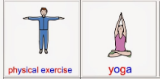 30 minutes: Access your reward!Move around, play a game, get some exercise and fresh air!Check out the PE section on the Students & Families resource page for ideas.30 minutes: Access your reward!Move around, play a game, get some exercise and fresh air!Check out the PE section on the Students & Families resource page for ideas.30 minutes: Access your reward!Move around, play a game, get some exercise and fresh air!Check out the PE section on the Students & Families resource page for ideas.30 minutes: Access your reward!Move around, play a game, get some exercise and fresh air!Check out the PE section on the Students & Families resource page for ideas.30 minutes: Access your reward!Move around, play a game, get some exercise and fresh air!Check out the PE section on the Students & Families resource page for ideas.Math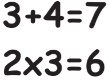 Complete one Dreambox math lesson or work on ULS mathComplete one Dreambox math lesson or work on ULS mathRepeat a lesson of your choice from Tuesday or ThursdayMath15-30 minutes: Optional enrichment math activities (Starfall or choose from the Virtual Learning Resources RSD page)15-30 minutes: Optional enrichment math activities (Starfall or choose from the Virtual Learning Resources RSD page)15-30 minutes: Optional enrichment math activities (Starfall or choose from the Virtual Learning Resources RSD page)15-30 minutes: Optional enrichment math activities (Starfall or choose from the Virtual Learning Resources RSD page)15-30 minutes: Optional enrichment math activities (Starfall or choose from the Virtual Learning Resources RSD page)Lunch Break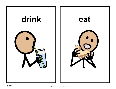 Remember to pre-order your free meals! (click on: Student Support Resources > Breakfast and Lunch Program (Pre-Order)Remember to pre-order your free meals! (click on: Student Support Resources > Breakfast and Lunch Program (Pre-Order)Remember to pre-order your free meals! (click on: Student Support Resources > Breakfast and Lunch Program (Pre-Order)Remember to pre-order your free meals! (click on: Student Support Resources > Breakfast and Lunch Program (Pre-Order)Remember to pre-order your free meals! (click on: Student Support Resources > Breakfast and Lunch Program (Pre-Order)Stretch BreakChoose 3 activities:10 jumping jacks; gallop in a circle; march in place 20 times while you tell a partner a joke; do a 30 second wall!YOU CAN DO IT!Choose 3 activities:dance to your favorite song; pretend to be your favorite animal; skip in a circle; jump in place 10 times!YOU CAN DO IT!Choose 3 activities:10 jumping jacks; 
toss a ball to a partner 10 times; use your outside voice to sing the alphabet or your math facts!  YOU CAN DO IT!Choose 3 activities:skip in a circle for 3 minutes; do 5 push-ups; do 30 seconds of windmills; jump in place 15 times while you spell your name!  YOU CAN DO IT!Choose 3 activities:do 10 jumping jacks; walk backwards in a circle for 4 minutes; march in place 30 times to favorite song!YOU CAN DO IT!Choice Time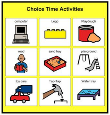 Complete a project using inspiration from YouTube Kids!Complete a project using inspiration from YouTube Kids!Complete a project using inspiration from YouTube Kids!Music and Art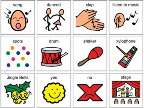 Work on a creative project using ideas from The Arts onPBS LearningMedia!Work on a creative project using ideas from The Arts onPBS LearningMedia!Reflection Routine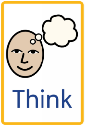 Reflect at the end of your day or week by writing about it with words and/or pictures!Choose 2 questions to answer:1) What is one new thing you learned?2) What is something new you tried?3) How are you feeling?4) What was the best part of your day or week?5) What is your goal for tomorrow or next week?Reflect at the end of your day or week by writing about it with words and/or pictures!Choose 2 questions to answer:1) What is one new thing you learned?2) What is something new you tried?3) How are you feeling?4) What was the best part of your day or week?5) What is your goal for tomorrow or next week?Reflect at the end of your day or week by writing about it with words and/or pictures!Choose 2 questions to answer:1) What is one new thing you learned?2) What is something new you tried?3) How are you feeling?4) What was the best part of your day or week?5) What is your goal for tomorrow or next week?Reflect at the end of your day or week by writing about it with words and/or pictures!Choose 2 questions to answer:1) What is one new thing you learned?2) What is something new you tried?3) How are you feeling?4) What was the best part of your day or week?5) What is your goal for tomorrow or next week?Reflect at the end of your day or week by writing about it with words and/or pictures!Choose 2 questions to answer:1) What is one new thing you learned?2) What is something new you tried?3) How are you feeling?4) What was the best part of your day or week?5) What is your goal for tomorrow or next week?